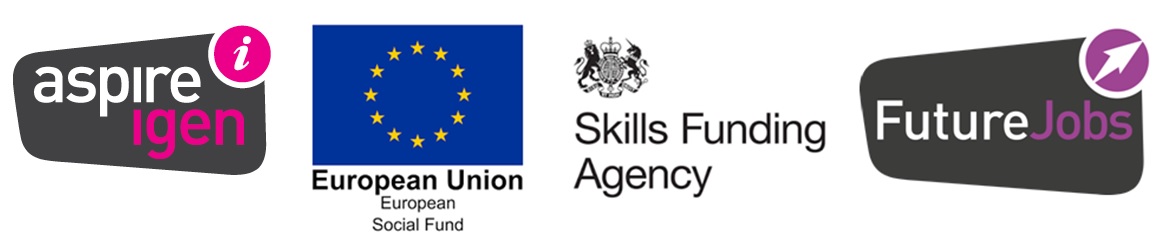 Work Experience WorkbookYoung Person’s Name: _________________Company: _________________________ Important InformationPolicies and ProceduresPolicies are in place within your work experience employment to protect staff and the public. Information about these will be given to you during your workplace induction. It is important for you to familiarise yourself with how your employer operates and the procedures that you will need to follow. You MUST read the following policies and procedures in order to protect yourself and others:(Please tick when read)Health and SafetyOn your first morning your supervisor has been asked to show you how to work safely so that you do not injure yourself or anyone else. Please complete the table below.Raising concernsIf you are concerned about any issues within your work experience provider please speak to your workplace supervisor or the manager. These staff members can often provide support and guidance, ensuring that the correct procedures for raising concerns are implemented.  If you do not feel confident to approach your workplace supervisor or the manager; please contact your Tutor.  Wherever possible we work closely with work experience provider to resolve issues or concerns in a positive manner.Absence procedure If you are unable to attend work experience you must inform your work experience provider before 10am and telephone your college tutor, failure to do so may result in disciplinary proceedings or in the loss of your work experience. Ten top tips for work experienceWork Experience Five Day DiaryEmployer FeedbackPlease complete this page at the end of the work experience placement.Please score each area out of 4.1 = Unsatisfactory, 2 = Satisfactory, 3 = Good, 4 = Excellent.*Please add individual skills targets if / where required.My work experience supervisor isTheir address and phone number areI also work with:The First Aid person is:I report accidents to:If there is a fire I must:My nearest fire exit is:The fire assembly point is:Do I need protective clothing?What equipment can I use?What equipment can I NOT use?Health and Safety Policy (see page 3)Accident/Incident PolicyEqual Opportunities Policy Confidentiality PolicyBehaviour Policy	Mobile Phone Policy  Day 1Date:Duties Performed:Duties Performed:Skills Learnt / Used:Skills Learnt / Used:What went well and what could have gone better?What went well and what could have gone better?Day 2Date:Duties Performed:Duties Performed:Skills Learnt / Used:Skills Learnt / Used:What went well and what could have gone better?What went well and what could have gone better?Day 3Date:Duties Performed:Duties Performed:Skills Learnt / Used:Skills Learnt / Used:What went well and what could have gone better?What went well and what could have gone better?Day 4Date:Duties Performed:Duties Performed:Skills Learnt / Used:Skills Learnt / Used:What went well and what could have gone better?What went well and what could have gone better?Day 5Day 5Date:Duties Performed:Duties Performed:Skills Learnt / Used:Skills Learnt / Used:What went well and what could have gone better?What went well and what could have gone better?Student ReviewWhat did you enjoy? What did you find challenging?What did you learn that will help you in your chosen career?What else would you like to learn before you progress into your chosen career?Employability Skills1234Employability commentsAttendance and TimekeepingTeamworkFollowing InstructionsCommunication skillsInitiative and motivationAny additional commentsDays of attendanceDays of attendanceDays of attendanceDays of attendanceDays of attendanceDays of attendanceDays of attendanceDays of attendanceStart dateEnd date Insert times below for actual attendanceMondayTuesdayWednesdayThursdayFridaySaturdaySundayStart timeFinish timeDeclarationDeclarationI can confirm that the young person named above has completed the planned work experience as detailed in this workbookI can confirm that the young person named above has completed the planned work experience as detailed in this workbookEmployer NameSignedDate